	How Many? Objects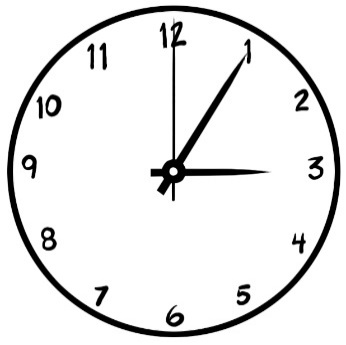 1 clock has 3 hands. 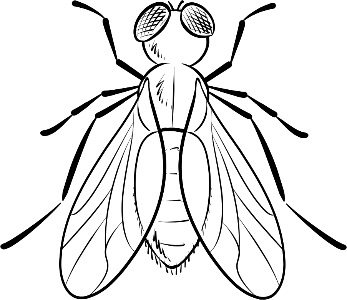 1 insect has 6 legs. 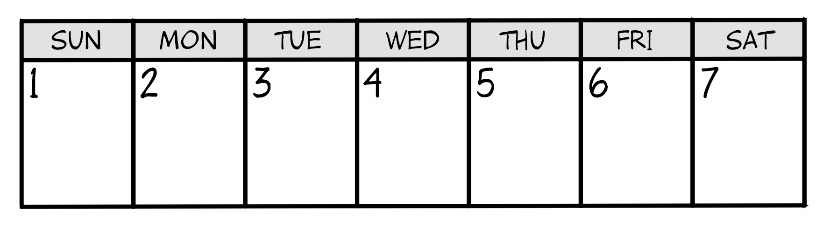 1 week has 7 days. 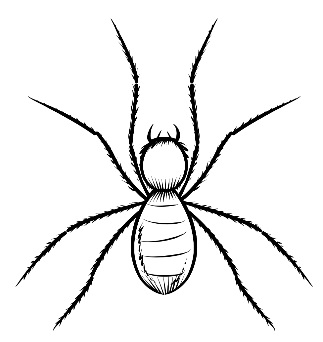 1 spider has 8 legs. 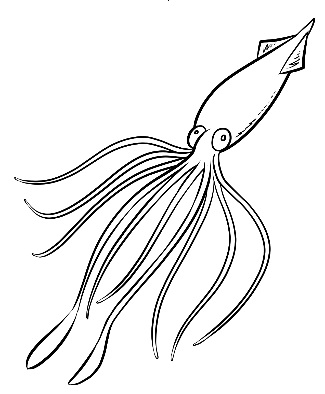 1 squid has 10 limbs. 